«Утверждаю»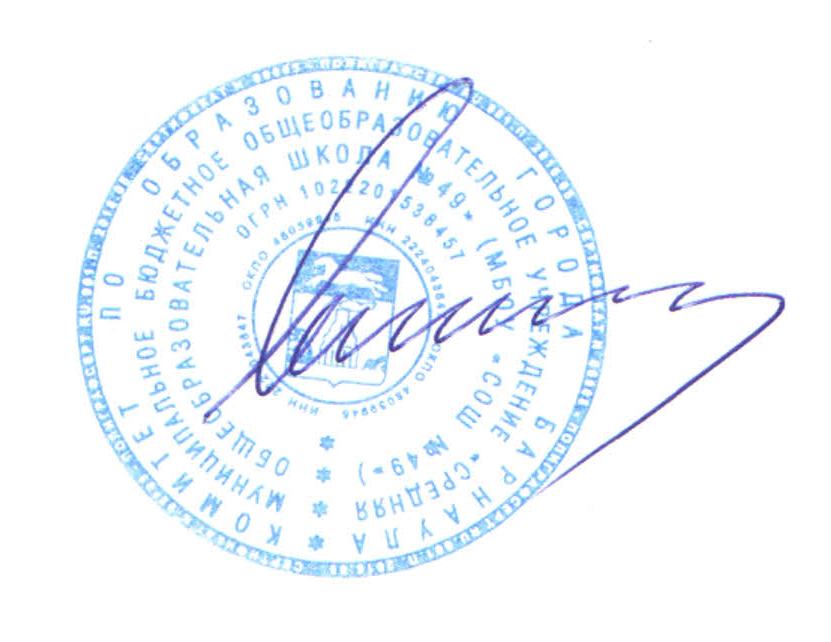 Директор МБОУ «СОШ №49»О.А.Чепкасова«09 » июня 2023 г.ПЛАНмероприятий по подготовке МБОУ «СОШ №49» к 2023-2024 учебному году№п/пМероприятияИсполнительСрок исполненияОтметка об исполненииПримечаниеПожарная безопасностьПожарная безопасностьПожарная безопасностьПожарная безопасностьПожарная безопасностьПожарная безопасность1Приобретение (замена, перезарядка) первичных средств пожаротушенияВласова И.В., завхоз июль 20232Установка автоматической пожарной сигнализации и системы оповещения при пожаре, а также их техническое обслуживаниеВласова И.В., завхозтехническое обслуживание Июнь-август3Проверка системы тревожной сигнализацииВ наличии4Установка системы дымоудаленияВ наличии5Пропитка огнезащитным составом деревянных конструкций чердачных помещенийВласова И.В., завхозВ наличии6Техническое обслуживание систем противопожарного водоснабженияВ наличииСанитарные, гигиенические и медицинские мероприятияСанитарные, гигиенические и медицинские мероприятияСанитарные, гигиенические и медицинские мероприятияСанитарные, гигиенические и медицинские мероприятияСанитарные, гигиенические и медицинские мероприятияСанитарные, гигиенические и медицинские мероприятия9Оснащение пищеблоков технологическим и иным оборудованием, соответствующим санитарно-эпидемиологическим требованиям, предъявляемым к организациям общественного питанияВ наличии10Оборудование (ремонт) систем канализации и водоснабжения Власова И.В.. ЗавхозИюнь-август 202311Промывка системы отопленияВласова И.В., завхозИюнь 2023Выполнено12Оборудование (ремонт) систем электроснабжения по соблюдению уровней освещенностиАвгуст 202313Организация горячего питанияКШП «Глобус»Июнь  2023 (в рамках пришкольного и  профильного лагеря)Выполнено14Оборудование медицинских кабинетовВ наличии15Прохождение медицинского осмотра персоналомЧепкасова О.А., директорАпрель 2023Выполнено16Оборудование учебных кабинетов мебелью, соответствующей росто-возрастным особенностям учащихся Выполнено17Выполнение мероприятий по обеспечению санитарного состояния и содержания помещений установленным требованиямпостоянноАнтитеррористическая безопасностьАнтитеррористическая безопасностьАнтитеррористическая безопасностьАнтитеррористическая безопасностьАнтитеррористическая безопасностьАнтитеррористическая безопасность18Установка ограждения по периметру организацииПо мере финансирования19Установка систем видеонаблюденияВ наличии20Установка тревожной сигнализацииВ наличии21Организация охраныЧепкасова О.А., директорпостоянно22Оборудование экстренной связи с органами МВД России, ФСБ России (по согласованию) В наличииРемонтные работыРемонтные работыРемонтные работыРемонтные работыРемонтные работыРемонтные работы23Проведение капитального ремонта24Проведение текущего ремонтаИюнь-август 2023Выполнение других мероприятийВыполнение других мероприятийВыполнение других мероприятийВыполнение других мероприятийВыполнение других мероприятийВыполнение других мероприятий26Обеспечение учебно-наглядным оборудованием (учебники)Июнь-август 202327Подключение к сети Интернет В наличии28Установка оборудования, обеспечивающего доступность зданий и сооружений для лиц с ограниченными возможностями здоровьяВ наличии29Разработка организационно-распорядительных документов по пожарной безопасности (приказов о назначении должностных лиц, ответственных за противопожарную организацию, инструкций по мерам пожарной безопасности, планов эвакуации и др.)Чепкасова О.А.Август  202330Проведение занятий по курсу ОБЖ - безопасность дорожного движенияШакалова Ю.В., начальник лагеряИюнь 2023 (в рамках пришкольного лагеря)31Проведение занятий по курсу ОБЖ - противопожарная     безопасность Шакалова Ю.В., начальник лагеряИюнь 2023 (в рамках пришкольного лагеря)32Организация мероприятий по ограничению доступа детей к информации, распространение которой запрещено в образовательных организациях для детейУпит Т.К., педагог-библиотекарьАвгуст 2023